Mechanizacja rolnictwa - zajęcia on-line 10.05.2020rProwadzący: Andrzej KazimierczykMateriały i zagadnienia do opracowania w ramach zajęć on-line. Uwaga! Wszystkie zadania na prace zaliczeniowe wysłałem już do RCKU i są opublikowane w zakładce Prace kontrolne: http://rcku-namyslow.pl/?page_id=43Maszyny do pozyskiwania i przechowywania mlekaMaszyny i urządzenia do usuwania odchodów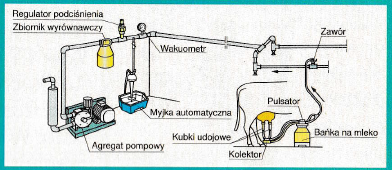 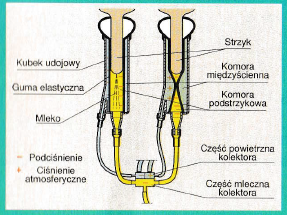 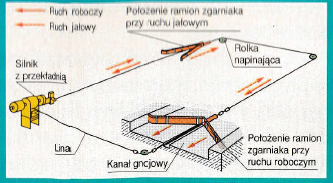 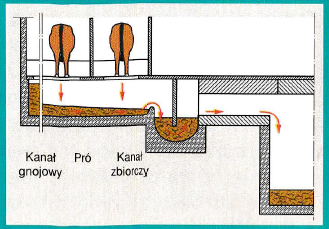 Proszę zapoznać się z fragmentem podręcznika Technika w rolnictwie cz.2 (materiały związaną z omawianymi tematami). Proszę przeanalizować pytania sprawdzające na końcu rozdziału 3.3 i 3.3.Link do podręcznika:Technika w rolnictwie cz.2.pdfhttps://www.dropbox.com/s/kcy9c1u2r5yqvdb/Technika%20w%20rolnictwie%20cz.2%20.pdf?dl=0